Резюме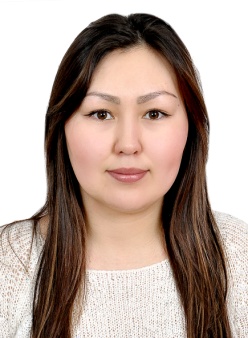 Ф.И.О.:                             Казкенова Мадина ТлектесовнаДата рождения:	       28.02.1990 г.Гражданство:	                Республика КазахстанНациональность:           казашкаСемейное положение:   не замужемАдрес:		                г. Астана, ул. 200, д.13, кв. 46.Моб.телефон:		       8-775-399-37-09Образование:	               Высшее               2008-2012 гг., Казахская финансово-                экономическая академия.               Имеется академическая степень бакалавра,                                 по специальности «финансы».               2013-2014 гг., Казахстанский инновационный                                             университет. Имеется академическая степень                                             магистра экономики и бизнеса, по                                            специальности «финансы».                Опыт  работы:              19.04.2013 г.-05.06.2014 г., ДБ АО                                            «Сбербанк», менеджер по обслуживанию                                           физических лиц, г. Усть-Каменогорск.              08.06.2014 г.-15.09.2014 г., ДБ АО                «Сбербанк» г. Астана, менеджер по                обслуживанию физических лиц.Цель:                              Трудоустройство на постоянную работу в                                           вашу организацию.Личные качества: 	     Деловая этика, пунктуальность,                                            ответственность, добросовестность,                                           самостоятельность, высокая                                           работоспособность, дисциплинированность,                                           умение работать в группе.Знание языков:            Родной – казахский, русский – свободно, 			              английский – со словарем.Навыки:                        Знание ПК.